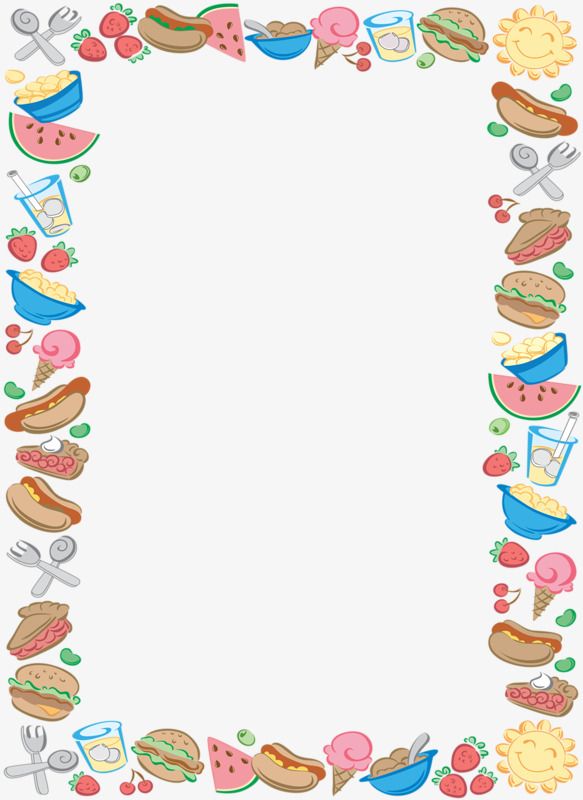 School Lunch Menu provided by Deli Connection/Jobs UnlimitedOctober 31 to November 25, 2022Halloween Special – October 31st  Witch Hair Pasta, witch fingers and eyeball Jello $5.00MondayGrilled Cheese sandwich with fruit & veggies $4.35Pizza bagel (on ½ a bagel) with fruit & veggies $4.25TuesdayChicken Quesadilla with fruit & veggies $5.00Chicken Teriyaki Stir Fry and Rice with fruit $5.00Wednesdaymini muffins (3) $1.50 Yogurt $ .75 Smoothie $2.25Mini Cinnamon Pancake poppers (3) $1.50ThursdaySpaghetti ground beef in sauce, half slice garlic bread with fruit & veggies $4.75Veggie Wrap (Tomato, lettuce, cheese, mayo) with fruit & veggies $4.50FridayPizza (cheese pizza) (1 slice) with fruit & veggies $4.50Nachos chips with grated cheese, sour cream, salsa with fruit & veggies $4.50